K.BR.NAZIV UDŽBENIKAAUTOR(I)VRSTA
IZDANJACIJENANAKLADNIKBR.UČ.Vozač motornog vozila - 1. razred srednje školeVozač motornog vozila - 1. razred srednje školeVozač motornog vozila - 1. razred srednje školeVozač motornog vozila - 1. razred srednje školeVozač motornog vozila - 1. razred srednje školeVozač motornog vozila - 1. razred srednje školeVozač motornog vozila - 1. razred srednje školePROMETNE ŠKOLE-CESTOVNI PROMET, OSNOVE PRIJEVOZA I PRIJENOSA, 1. RAZRED PROMETNE ŠKOLE-CESTOVNI PROMET, OSNOVE PRIJEVOZA I PRIJENOSA, 1. RAZRED PROMETNE ŠKOLE-CESTOVNI PROMET, OSNOVE PRIJEVOZA I PRIJENOSA, 1. RAZRED Mišljenje Vijeća roditelja: Pozitivno Mišljenje Vijeća roditelja: Pozitivno Mišljenje Vijeća roditelja: Pozitivno Mišljenje Vijeća roditelja: Pozitivno 1791OSNOVE PRIJEVOZA I PRIJENOSA udžbenik za 1. razred za zanimanja u prometu Hrvoje Dumičić, Josip Sviličić, Mato Perakudžbenik75.6ŠCP25 GEOGRAFIJA, 1. RAZRED GEOGRAFIJA, 1. RAZRED GEOGRAFIJA, 1. RAZRED Mišljenje Vijeća roditelja: Pozitivno Mišljenje Vijeća roditelja: Pozitivno Mišljenje Vijeća roditelja: Pozitivno Mišljenje Vijeća roditelja: Pozitivno 1669GEOGRAFIJA 1 udžbenik iz geografije za 1. razred srednjih strukovnih škola Emil Čokonaj, Ružica Vuk, Vjekoslav Robotićudžbenik88MERIDIJANI25 FIZIKA - 3-GODIŠNJI STRUKOVNI PROGRAM, 1. I 2. RAZRED FIZIKA - 3-GODIŠNJI STRUKOVNI PROGRAM, 1. I 2. RAZRED FIZIKA - 3-GODIŠNJI STRUKOVNI PROGRAM, 1. I 2. RAZRED Mišljenje Vijeća roditelja: Pozitivno Mišljenje Vijeća roditelja: Pozitivno Mišljenje Vijeća roditelja: Pozitivno Mišljenje Vijeća roditelja: Pozitivno 1643FIZIKA 1 udžbenik fizike za 1. i 2. razred četverogodišnjih i 1.-2. razred trogodišnjih strukovnih škola Mladen Pavlović, Petar Kulišićudžbenik97.2ŠK25 VJERONAUK, 1. RAZRED VJERONAUK, 1. RAZRED VJERONAUK, 1. RAZRED Mišljenje Vijeća roditelja: Pozitivno Mišljenje Vijeća roditelja: Pozitivno Mišljenje Vijeća roditelja: Pozitivno Mišljenje Vijeća roditelja: Pozitivno 1708TRAŽITELJI SMISLA udžbenik vjeronauka za 1. razred srednjih škola Dušan Vuletić, Mirjana Vučica, Nikola Milanović, Rudi Paloš, Viktorija Gadžaudžbenik49SALESIANA25 POVIJEST ZA 3-GODIŠNJE STRUKOVNE ŠKOLE, 1. RAZRED POVIJEST ZA 3-GODIŠNJE STRUKOVNE ŠKOLE, 1. RAZRED POVIJEST ZA 3-GODIŠNJE STRUKOVNE ŠKOLE, 1. RAZRED Mišljenje Vijeća roditelja: Pozitivno Mišljenje Vijeća roditelja: Pozitivno Mišljenje Vijeća roditelja: Pozitivno Mišljenje Vijeća roditelja: Pozitivno 1688HRVATSKA POVIJEST udžbenik povijesti za 1. razred trogodišnjih strukovnih škola Igor Stojaković, Ivan Dukić, Krešimir Erdeljaudžbenik86.4ŠK25 MATEMATIKA ZA 2-GODIŠNJE I 3-GODIŠNJE PROGRAME, 1. RAZRED 3-GODIŠNJIH STRUKOVNIH ŠKOLA MATEMATIKA ZA 2-GODIŠNJE I 3-GODIŠNJE PROGRAME, 1. RAZRED 3-GODIŠNJIH STRUKOVNIH ŠKOLA MATEMATIKA ZA 2-GODIŠNJE I 3-GODIŠNJE PROGRAME, 1. RAZRED 3-GODIŠNJIH STRUKOVNIH ŠKOLA Mišljenje Vijeća roditelja: Pozitivno Mišljenje Vijeća roditelja: Pozitivno Mišljenje Vijeća roditelja: Pozitivno Mišljenje Vijeća roditelja: Pozitivno 1568MATEMATIKA 1 udžbenik i zbirka zadataka za 1. razred trogodišnjih strukovnih škola Sanja Varošanecudžbenik i zbirka zadataka - izmijenjeno i dopunjeno94.5ELEMENT25 HRVATSKI JEZIK ZA 3-GODIŠNJE STRUKOVNE ŠKOLE - KNJIŽEVNOST, 1. RAZRED HRVATSKI JEZIK ZA 3-GODIŠNJE STRUKOVNE ŠKOLE - KNJIŽEVNOST, 1. RAZRED HRVATSKI JEZIK ZA 3-GODIŠNJE STRUKOVNE ŠKOLE - KNJIŽEVNOST, 1. RAZRED Mišljenje Vijeća roditelja: Pozitivno Mišljenje Vijeća roditelja: Pozitivno Mišljenje Vijeća roditelja: Pozitivno Mišljenje Vijeća roditelja: Pozitivno 1379ČITANKA 1 udžbenik za 1. razred trogodišnjih strukovnih škola Snježana Zbukvić-Ožbolt, Snježana Zrinjanudžbenik87.3ŠK25 3109KNJIŽEVNOST 1 radna bilježnica za 1. razred trogodišnje srednje strukovne škole Sanja Tomazinić-Krotinradna bilježnica35.1ŠK25 NJEMAČKI JEZIK, 1. RAZRED 4-GODIŠNJIH STRUKOVNIH ŠKOLA, 1. STRANI JEZIK NJEMAČKI JEZIK, 1. RAZRED 4-GODIŠNJIH STRUKOVNIH ŠKOLA, 1. STRANI JEZIK NJEMAČKI JEZIK, 1. RAZRED 4-GODIŠNJIH STRUKOVNIH ŠKOLA, 1. STRANI JEZIK Mišljenje Vijeća roditelja: Pozitivno Mišljenje Vijeća roditelja: Pozitivno Mišljenje Vijeća roditelja: Pozitivno Mišljenje Vijeća roditelja: Pozitivno 1509DEUTSCH FÜR DEN BERUF 1 udžbenik za 1. razred strukovnih škola : 6. godina učenja Angelina Puović, Dunja Ptiček, Romana Papa, Zdenka Mandekićudžbenik97.2ŠK2 ENGLESKI JEZIK, 1. I 2. RAZRED 3-GODIŠNJIH STRUKOVNIH ŠKOLA, 1. STRANI JEZIK ENGLESKI JEZIK, 1. I 2. RAZRED 3-GODIŠNJIH STRUKOVNIH ŠKOLA, 1. STRANI JEZIK ENGLESKI JEZIK, 1. I 2. RAZRED 3-GODIŠNJIH STRUKOVNIH ŠKOLA, 1. STRANI JEZIK Mišljenje Vijeća roditelja: Pozitivno Mišljenje Vijeća roditelja: Pozitivno Mišljenje Vijeća roditelja: Pozitivno Mišljenje Vijeća roditelja: Pozitivno 2092CATCH UP WITH YOUR ENGLISH PLUS udžbenik engleskog jezika za 1. i 2. razred strukovnih škola : 6. i 7. godina učenja Evelina Mišćin, Martina Horvatudžbenik89.1ŠK25 2090CATCH UP WITH YOUR ENGLISH PLUS radna bilježnica 1 iz engleskog jezika za 1. razred strukovnih škola : 6. godina učenja Evelina Mišćin, Martina Horvatradna bilježnica45.9ŠK25 Vozač motornog vozila - 2. razred srednje školeVozač motornog vozila - 2. razred srednje školeVozač motornog vozila - 2. razred srednje školeVozač motornog vozila - 2. razred srednje školeVozač motornog vozila - 2. razred srednje školeVozač motornog vozila - 2. razred srednje školeVozač motornog vozila - 2. razred srednje školeVJERONAUK, 2. RAZRED VJERONAUK, 2. RAZRED VJERONAUK, 2. RAZRED Mišljenje Vijeća roditelja: Pozitivno Mišljenje Vijeća roditelja: Pozitivno Mišljenje Vijeća roditelja: Pozitivno Mišljenje Vijeća roditelja: Pozitivno 1709ODVAŽNI SVJEDOCI udžbenik vjeronauka za 2. razred srednje škole Dušan Vuletić, Nikola Milanović, Rudi Paloš, Viktorija Gadžaudžbenik49SALESIANA35 K.BR.NAZIV UDŽBENIKAAUTOR(I)VRSTA
IZDANJACIJENANAKLADNIKBR.UČ.Vozač motornog vozila - 2. razred srednje školeVozač motornog vozila - 2. razred srednje školeVozač motornog vozila - 2. razred srednje školeVozač motornog vozila - 2. razred srednje školeVozač motornog vozila - 2. razred srednje školeVozač motornog vozila - 2. razred srednje školeVozač motornog vozila - 2. razred srednje školePROMETNE ŠKOLE-CESTOVNI PROMET, CESTOVNA VOZILA 2 - ODRŽAVANJE CESTOVNIH VOZILA 1, 2. RAZRED PROMETNE ŠKOLE-CESTOVNI PROMET, CESTOVNA VOZILA 2 - ODRŽAVANJE CESTOVNIH VOZILA 1, 2. RAZRED PROMETNE ŠKOLE-CESTOVNI PROMET, CESTOVNA VOZILA 2 - ODRŽAVANJE CESTOVNIH VOZILA 1, 2. RAZRED Mišljenje Vijeća roditelja: Pozitivno Mišljenje Vijeća roditelja: Pozitivno Mišljenje Vijeća roditelja: Pozitivno Mišljenje Vijeća roditelja: Pozitivno 2093CESTOVNA VOZILA 2 - ODRŽAVANJE CESTOVNIH VOZILA 1 udžbenik za 2. razred Zoran Kalinićudžbenik117ŠK35 PROMETNE ŠKOLE-CESTOVNI PROMET, TEHNOLOGIJA GORIVA I MAZIVA, 2. RAZRED PROMETNE ŠKOLE-CESTOVNI PROMET, TEHNOLOGIJA GORIVA I MAZIVA, 2. RAZRED PROMETNE ŠKOLE-CESTOVNI PROMET, TEHNOLOGIJA GORIVA I MAZIVA, 2. RAZRED Mišljenje Vijeća roditelja: Pozitivno Mišljenje Vijeća roditelja: Pozitivno Mišljenje Vijeća roditelja: Pozitivno Mišljenje Vijeća roditelja: Pozitivno 1796TEHNOLOGIJA GORIVA I MAZIVA udžbenik za 2. razred škola za cestovni promet Ivanka Filipanudžbenik - izmijenjeno i dopunjeno107.1PROFIL35 1795TEHNOLOGIJA GORIVA I MAZIVA radna bilježnica za 2. razred škola za cestovni promet Ivanka Filipanradna bilježnica35.1PROFIL35 PROMETNE ŠKOLE-CESTOVNI PROMET, CESTOVNA VOZILA 1, 2.-3. RAZRED PROMETNE ŠKOLE-CESTOVNI PROMET, CESTOVNA VOZILA 1, 2.-3. RAZRED PROMETNE ŠKOLE-CESTOVNI PROMET, CESTOVNA VOZILA 1, 2.-3. RAZRED Mišljenje Vijeća roditelja: Pozitivno Mišljenje Vijeća roditelja: Pozitivno Mišljenje Vijeća roditelja: Pozitivno Mišljenje Vijeća roditelja: Pozitivno 1788CESTOVNA VOZILA 1 MOTORI S UNUTRAŠNJIM IZGARANJEM : udžbenik za 2. i 3. razred srednje obrtničke i tehničke škole Zoran Kalinićudžbenik108ŠK35 PROMETNE ŠKOLE-CESTOVNI PROMET, ORGANIZACIJA I TEHNIKA PRIJEVOZA TERETA U CESTOVNOM PROMETU, 2.-3. RAZRED PROMETNE ŠKOLE-CESTOVNI PROMET, ORGANIZACIJA I TEHNIKA PRIJEVOZA TERETA U CESTOVNOM PROMETU, 2.-3. RAZRED PROMETNE ŠKOLE-CESTOVNI PROMET, ORGANIZACIJA I TEHNIKA PRIJEVOZA TERETA U CESTOVNOM PROMETU, 2.-3. RAZRED Mišljenje Vijeća roditelja: Pozitivno Mišljenje Vijeća roditelja: Pozitivno Mišljenje Vijeća roditelja: Pozitivno Mišljenje Vijeća roditelja: Pozitivno 1790ORGANIZACIJA I TEHNIKA PRIJEVOZA TERETA U CESTOVNOM PROMETU udžbenik za 2. i 3. razred za zanimanja u cestovnom prometu Branimir Golacudžbenik72ŠCP35 PROMETNE ŠKOLE-CESTOVNI PROMET, PROMETNA PSIHOLOGIJA I KULTURA, 2. RAZRED PROMETNE ŠKOLE-CESTOVNI PROMET, PROMETNA PSIHOLOGIJA I KULTURA, 2. RAZRED PROMETNE ŠKOLE-CESTOVNI PROMET, PROMETNA PSIHOLOGIJA I KULTURA, 2. RAZRED Mišljenje Vijeća roditelja: Pozitivno Mišljenje Vijeća roditelja: Pozitivno Mišljenje Vijeća roditelja: Pozitivno Mišljenje Vijeća roditelja: Pozitivno 1792PROMETNA PSIHOLOGIJA I KULTURA udžbenik za 2. razred za zanimanja u cestovnom prometu Jasminka Zagorac, Vlasta Perotićudžbenik72ŠCP35 MATEMATIKA ZA 2-GODIŠNJE I 3-GODIŠNJE PROGRAME, 2. RAZRED 3-GODIŠNJIH STRUKOVNIH ŠKOLA MATEMATIKA ZA 2-GODIŠNJE I 3-GODIŠNJE PROGRAME, 2. RAZRED 3-GODIŠNJIH STRUKOVNIH ŠKOLA MATEMATIKA ZA 2-GODIŠNJE I 3-GODIŠNJE PROGRAME, 2. RAZRED 3-GODIŠNJIH STRUKOVNIH ŠKOLA Mišljenje Vijeća roditelja: Pozitivno Mišljenje Vijeća roditelja: Pozitivno Mišljenje Vijeća roditelja: Pozitivno Mišljenje Vijeća roditelja: Pozitivno 1572MATEMATIKA 2 udžbenik i zbirka zadataka za 2. razred trogodišnjih strukovnih škola Sanja Varošanecudžbenik i zbirka zadataka - izmijenjeno94.5ELEMENT35 HRVATSKI JEZIK ZA 3-GODIŠNJE STRUKOVNE ŠKOLE - KNJIŽEVNOST, 2. RAZRED HRVATSKI JEZIK ZA 3-GODIŠNJE STRUKOVNE ŠKOLE - KNJIŽEVNOST, 2. RAZRED HRVATSKI JEZIK ZA 3-GODIŠNJE STRUKOVNE ŠKOLE - KNJIŽEVNOST, 2. RAZRED Mišljenje Vijeća roditelja: Pozitivno Mišljenje Vijeća roditelja: Pozitivno Mišljenje Vijeća roditelja: Pozitivno Mišljenje Vijeća roditelja: Pozitivno 1381ČITANKA 2 udžbenik za 2. razred trogodišnjih strukovnih škola Snježana Zrinjanudžbenik87.3ŠK35 3113KNJIŽEVNOST 2 radna bilježnica za 2. razred trogodišnje srednje strukovne škole Sanja Tomazinić-Krotinradna bilježnica35.1ŠK35 GEOGRAFIJA, 2. RAZRED GEOGRAFIJA, 2. RAZRED GEOGRAFIJA, 2. RAZRED Mišljenje Vijeća roditelja: Pozitivno Mišljenje Vijeća roditelja: Pozitivno Mišljenje Vijeća roditelja: Pozitivno Mišljenje Vijeća roditelja: Pozitivno 2127GEOGRAFIJA 2 udžbenik iz geografije za II. razred srednjih strukovnih škola Dragutin Feletar, Emil Čokonajudžbenik87MERIDIJANI35 FIZIKA - 3-GODIŠNJI STRUKOVNI PROGRAM, 1. I 2. RAZRED FIZIKA - 3-GODIŠNJI STRUKOVNI PROGRAM, 1. I 2. RAZRED FIZIKA - 3-GODIŠNJI STRUKOVNI PROGRAM, 1. I 2. RAZRED Mišljenje Vijeća roditelja: Pozitivno Mišljenje Vijeća roditelja: Pozitivno Mišljenje Vijeća roditelja: Pozitivno Mišljenje Vijeća roditelja: Pozitivno 1643
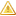 FIZIKA 1 udžbenik fizike za 1. i 2. razred četverogodišnjih i 1.-2. razred trogodišnjih strukovnih škola Mladen Pavlović, Petar Kulišićudžbenik97.2ŠKENGLESKI JEZIK, 1. I 2. RAZRED 3-GODIŠNJIH STRUKOVNIH ŠKOLA, 1. STRANI JEZIK ENGLESKI JEZIK, 1. I 2. RAZRED 3-GODIŠNJIH STRUKOVNIH ŠKOLA, 1. STRANI JEZIK ENGLESKI JEZIK, 1. I 2. RAZRED 3-GODIŠNJIH STRUKOVNIH ŠKOLA, 1. STRANI JEZIK Mišljenje Vijeća roditelja: Pozitivno Mišljenje Vijeća roditelja: Pozitivno Mišljenje Vijeća roditelja: Pozitivno Mišljenje Vijeća roditelja: Pozitivno 2092CATCH UP WITH YOUR ENGLISH PLUS udžbenik engleskog jezika za 1. i 2. razred strukovnih škola : 6. i 7. godina učenja Evelina Mišćin, Martina Horvatudžbenik89.1ŠK35 2091CATCH UP WITH YOUR ENGLISH PLUS radna bilježnica 2 iz engleskog jezika za 2. razred strukovnih škola : 7. godina učenja Martina Horvatradna bilježnica45.9ŠK35 K.BR.NAZIV UDŽBENIKAAUTOR(I)VRSTA
IZDANJACIJENANAKLADNIKBR.UČ.Vozač motornog vozila - 3. razred srednje školeVozač motornog vozila - 3. razred srednje školeVozač motornog vozila - 3. razred srednje školeVozač motornog vozila - 3. razred srednje školeVozač motornog vozila - 3. razred srednje školeVozač motornog vozila - 3. razred srednje školeVozač motornog vozila - 3. razred srednje školePOLITIKA I GOSPODARSTVO, 1.-4. RAZRED POLITIKA I GOSPODARSTVO, 1.-4. RAZRED POLITIKA I GOSPODARSTVO, 1.-4. RAZRED Mišljenje Vijeća roditelja: Pozitivno Mišljenje Vijeća roditelja: Pozitivno Mišljenje Vijeća roditelja: Pozitivno Mišljenje Vijeća roditelja: Pozitivno 1698POLITIKA I GOSPODARSTVO udžbenik za strukovne škole Đuro Benićudžbenik79ŠK32 VJERONAUK, 3. RAZRED VJERONAUK, 3. RAZRED VJERONAUK, 3. RAZRED Mišljenje Vijeća roditelja: Pozitivno Mišljenje Vijeća roditelja: Pozitivno Mišljenje Vijeća roditelja: Pozitivno Mišljenje Vijeća roditelja: Pozitivno 3821ŽIVOTOM DAROVANI udžbenik katoličkoga vjeronauka za 3. razred srednjih škola Dario Kustura, Dejan Čaplar, Ivica Živkovićudžbenik43KS32 HRVATSKI JEZIK ZA 3-GODIŠNJE STRUKOVNE ŠKOLE - KNJIŽEVNOST, 3. RAZRED HRVATSKI JEZIK ZA 3-GODIŠNJE STRUKOVNE ŠKOLE - KNJIŽEVNOST, 3. RAZRED HRVATSKI JEZIK ZA 3-GODIŠNJE STRUKOVNE ŠKOLE - KNJIŽEVNOST, 3. RAZRED Mišljenje Vijeća roditelja: Pozitivno Mišljenje Vijeća roditelja: Pozitivno Mišljenje Vijeća roditelja: Pozitivno Mišljenje Vijeća roditelja: Pozitivno 1383ČITANKA 3 udžbenik za 3. razred trogodišnjih strukovnih škola Snježana Zbukvić-Ožbolt, Snježana Zrinjanudžbenik87.3ŠK32 3115KNJIŽEVNOST 3 radna bilježnica za 3. razred trogodišnje srednje strukovne škole Sanja Tomazinić-Krotinradna bilježnica35.1ŠK32 MATEMATIKA ZA 2-GODIŠNJE I 3-GODIŠNJE PROGRAME, 3. RAZRED 3-GODIŠNJIH STRUKOVNIH ŠKOLA MATEMATIKA ZA 2-GODIŠNJE I 3-GODIŠNJE PROGRAME, 3. RAZRED 3-GODIŠNJIH STRUKOVNIH ŠKOLA MATEMATIKA ZA 2-GODIŠNJE I 3-GODIŠNJE PROGRAME, 3. RAZRED 3-GODIŠNJIH STRUKOVNIH ŠKOLA Mišljenje Vijeća roditelja: Pozitivno Mišljenje Vijeća roditelja: Pozitivno Mišljenje Vijeća roditelja: Pozitivno Mišljenje Vijeća roditelja: Pozitivno 1575MATEMATIKA 3 udžbenik i zbirka zadataka za 3. razred trogodišnjih strukovnih škola Sanja Varošanecudžbenik i zbirka zadataka - izmijenjeno94.5ELEMENT32 PROMETNE ŠKOLE-CESTOVNI PROMET, ORGANIZACIJA I TEHNIKA PRIJEVOZA TERETA U CESTOVNOM PROMETU, 2.-3. RAZRED PROMETNE ŠKOLE-CESTOVNI PROMET, ORGANIZACIJA I TEHNIKA PRIJEVOZA TERETA U CESTOVNOM PROMETU, 2.-3. RAZRED PROMETNE ŠKOLE-CESTOVNI PROMET, ORGANIZACIJA I TEHNIKA PRIJEVOZA TERETA U CESTOVNOM PROMETU, 2.-3. RAZRED Mišljenje Vijeća roditelja: Pozitivno Mišljenje Vijeća roditelja: Pozitivno Mišljenje Vijeća roditelja: Pozitivno Mišljenje Vijeća roditelja: Pozitivno 1790ORGANIZACIJA I TEHNIKA PRIJEVOZA TERETA U CESTOVNOM PROMETU udžbenik za 2. i 3. razred za zanimanja u cestovnom prometu Branimir Golacudžbenik72ŠCP32 ENGLESKI JEZIK, 1., 2. I 3. RAZRED 4-GODIŠNJIH STRUKOVNIH ŠKOLA, 1. STRANI JEZIK; 4. RAZRED 4-GODIŠNJIH STRUKOVNIH ŠKOLA, 2. STRANI JEZIK ENGLESKI JEZIK, 1., 2. I 3. RAZRED 4-GODIŠNJIH STRUKOVNIH ŠKOLA, 1. STRANI JEZIK; 4. RAZRED 4-GODIŠNJIH STRUKOVNIH ŠKOLA, 2. STRANI JEZIK ENGLESKI JEZIK, 1., 2. I 3. RAZRED 4-GODIŠNJIH STRUKOVNIH ŠKOLA, 1. STRANI JEZIK; 4. RAZRED 4-GODIŠNJIH STRUKOVNIH ŠKOLA, 2. STRANI JEZIK Mišljenje Vijeća roditelja: Pozitivno Mišljenje Vijeća roditelja: Pozitivno Mišljenje Vijeća roditelja: Pozitivno Mišljenje Vijeća roditelja: Pozitivno 2788NEW HEADWAY INTERMEDIATE THE 4th EDITION udžbenik engleskog jezika + CD-ROM za 1. i 2. razred gimnazija i 4-god. strukovnih škola, prvi strani jezik; 2. i 3. razred 4-god. strukovnih škola, prvi strani jezik; 4. razred gimnazija i 4-god. strukovnih škola, drugi strani jezik John Soars, Liz Soarsudžbenik s CD-ROM-om104.4ALGORITAM32 2787NEW HEADWAY INTERMEDIATE THE 4th EDITION radna bilježnica za engleski jezik za 1. i 2. razred gimnazija i 4-god. strukovnih škola, prvi strani jezik; 2. i 3. razred 4-god. strukovnih škola, prvi strani jezik; 4. razred gimnazija i 4-god. strukovnih škola, drugi strani jezik John Soars, Liz Soarsradna bilježnica62ALGORITAM32 